                                                                                                                                    Email: afsar.339579@2freemail.com                                                                                         C/o-Mobile: +971-501685421Objective:                          To attain a position where my technical knowledge can contribute to the achievement of Global Competitiveness through teamwork characterized by hard work and dedication.ACADEMIC QUALIFICATION:FIELD OF INTEREST:HVAC MANUFACTURINGDESIGNINGLOGISTICSAUTOMOBILETECHNICAL SKILLS: Software Exposure Modeling Software: AutoCAD, Pro-E,Basic, Ansys, Solid edge.Microsoft Office (Word, Excel, Power point).Operating Systems:Windows 7,8,10SKILLS SUMMARY:COMMUNICATION                   : Taken many seminars in college as a student.ORGANISATIONAL ABILITY :  Arranged many Industrial visits as a part of academicsOTHER INTERESTS AND HOBBIES:Reading booksPlaying cricket & footballListening to musicPERSONAL DETAILS: Date of birth                      : 27-2-1992Age   			       : 24 yearsGender 		       : MaleMarital Status 		       : Single Nationality       	       : IndianLanguages known	       : English,Hindi,Tamil and malayalamBlood Group                      : B +vDECLARATION          Hereby declare that, the above said factors are true to my best   knowledge and belief.I assured to share my skills, talents, knowledge, experiments and responsibility in order to provide result and plan to grow along with the companyDATE       :                                                                      	 CourseInstitutionBoard/UniversityPercentageB.E(Mechanical)Aarupadai veedu institute of technology, Chennai.Vinayaka mission University,Salem.-   HVACACE INDIAIAO-  12 thBharath vidya mandir  s s sch,Valapad.CBSE53.8%  10 thBharath vidya mandir  s s sch,Valapad.CBSE70%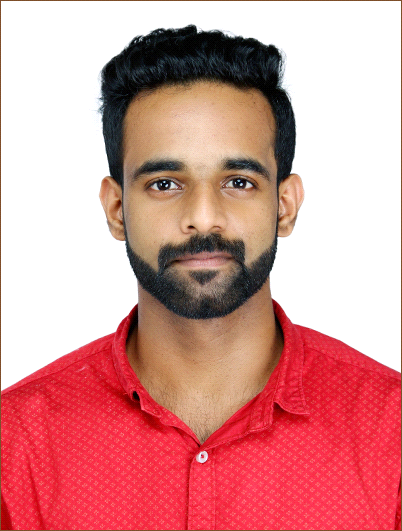 